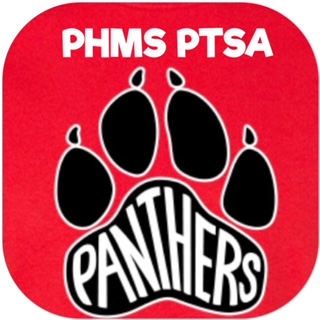 Perry Hall Middle School PTSA- General MeetingNov 10, 2021Prepared by: Leslie Zink   Shellie at 7:09pmPledge of AllegianceIntroductionsExecutive Board Members:			7 PHMS Parents/Guardians in attendanceShellie Holthaus Nancy FoltzCarrie BentleyLeslie Zink Kelly Hobbs
Approved with _0_changes or corrections
Treasurer’s Report- Nancy
● Bank Balance is $12,446.02 
Principals Report – Shellie (in Ms. Perry’s absence)American Education WeekPer BCPS, we are not having visitors, but we are selecting students to do a PHMS Instagram Takeover. We are going to select students to take pictures of activities occurring during the day and share on Instagram. This occurs on 11/15 – 11/19.Winter ConcertsConcerts will be held virtually. Students will get together as a whole performing group (8th grade chorus, band, etc.), but they will videotape themselves during the school day. Parents will be sent a link that will allow them to watch their child perform at their convenience. The link will be able to be shared with other family members. Because the concerts are being held virtually, the dates/times no longer apply. Junior Achievement ActivityJunior Achievement (JA) is a program that allows students to review a variety of different career options. This activity will be done with our 8th grade students and will mix college and career information. More information will be sent to parents next week.  This activity will take place on 11/18.President’s Report – Shellie Holthaus● 117 household memberships, 64 staff and faculty and 4 Business 
● Sarah Thompson Staff winner for gift basket ● Ravage Deli fundraiser- $100 profit, waiting on Rolling Grill profit amount 
● Next fundraisers- Restaurant Night Chik-Fil-A on Wednesday Dec 15 , Cannellas in Jan, El Salto in Feb, and Chik-Fil-A in March 
● Holiday Spirit Wear Sale for final distribution of 2021 
● Craft fair/vendor/flea market and food truck event for the Spring April 2022● American Education week is Nov 15-19. No visitors. PTSA will be setting up teacher lounge with goodies, food, drinks etc. as thank you to staff and teachers ● PTSA General Meeting Guest Speaker ideas–School Board or David Marks for information on new schools, development 
● Amazon smile acct is now set up 
● Potential for PTSA Meetings to be virtual as well as in person 
● Newsletter will have lots of information in PTSA section 
● Next meeting Wednesday Dec 8th Potential Committees and Discussion on Topics Question & Answers
For Ms. Perry- Bathroom situation- still not soap dispensers in all the bathroom, hand sanitizer bottle is empty a lot. Boys bathrooms are disgusting. Is there anything parents can do to help situation? What is the status of punishment to students who did damage to bathrooms? 6th grade Spanish students are left hanging after teacher resigned. Next meeting is Dec 8th at 7pm. Motion to adjourn was made at 7:54pm by Shellie .H
Motion 1st: Nancy. F  2nd: Kelly. HAuditNeed committee chair Book FairNeed committee chair Box TopsNeed committee chair Dance/BingoNo dances or bingo planned at present per BCPSFundraising
Suggestions Golf Tournament Fundraiser at Mt Pleasant or Pine Ridge – business sponsorship     Min 72 people , max 144     $100/person will be a total estimated profit of $4,000HospitalityNeed Chair- currently executive board is doing all events for faculty and staffMembershipCurrently 64 staff memberships, 117 household, 4 business NominatingNeed Committee ChairOutreach/AdvocacyNeed Committee ChairPHHS LiaisonRecording Secretary of PHHS PTSA has volunteered  Restaurant NightsShellie Holthaus Restaurant Night at CFA Dec 15th, Canellas in Jan, El Salto in Feb, CFA in March ScholarshipNeed committee chair Special Ed LiaisonNanette PolvinaleReminder- Dec 6th next SEL meeting with superintendAll meetings posted online Upcoming meetings- new schedule will be out in the winter Spirit wearKelly Hobbs First, second and third batch has been distributed -FALS students are sorting and distributing Holiday sale for final distribution for 2021Student RecognitionKelly Hobbs & Leslie ZinkRED BAG PROGRAM- Teachers nominate students to reward excellence with gift bags- FALS students will assist with sorting and distributing Nomination email has been sent to teachers and staff. Deadline is Friday 11/12 for all nominations and Red Bags will be distributed before Thanksgiving by FALS studentsVolunteer CoordinatorNeed Committee ChairWebsite PTSA Website is:   phmsptsa.orgAmazon Smile acct is up and running 